ÇEVRE DENETİM YÖNETMELİĞİTASLAK MADDEBİRİNCİ BÖLÜMAmaç, Kapsam, Dayanak ve TanımlarAmaç        MADDE 1 – (1) Bu Yönetmeliğin amacı, çevrenin korunması için tesis veya faaliyetlerin, çevre mevzuatı kapsamında gerçekleştirilecek denetimlerine ilişkin usul ve esasları, denetim yapacak personelin nitelikleri ile yükümlülüklerini düzenlemektir.KapsamMADDE 2 – (1) Bu Yönetmelik;a)	Çevre denetimlerine ilişkin usul ve esaslar ile yürütülecek iş ve işlemleri,b)	Çevre denetçisinin niteliklerini, c)	Faaliyet veya tesis sahiplerinin yükümlülüklerini, kapsar.(2) Bu Yönetmelik, askeri işyerleri, askeri bölgelerin ve tatbikatların, 09/07/1982 tarihli ve 2690 sayılı Türkiye Atom Enerjisi Kurumu Kanunu uyarınca Atom Enerjisi Kurumunun yetki alanına giren kurum, kuruluş ve işletmelerin denetimi ile 30/06/2012 tarihli ve 28339 sayılı Resmî Gazete’de yayımlanan İş Sağlığı ve Güvenliği Kanunu kapsamında yer alan konuların denetiminde uygulanmaz. (3) Atom Enerjisi Kurumunun yetki alanına giren kurum, kuruluş ve işletmelerin denetiminde ve İşçi Sağlığı ve İş Güvenliği Kanunu kapsamına giren konularda Bakanlık ve ilgili kuruluş arasında bir protokol yapılması durumunda bu maddenin ikinci fıkrasında belirtilen konularda bu Yönetmelik hükümleri uyarınca ilgili kuruluşla ortak denetim yapılabilir.Dayanak             MADDE 3 – (1) Bu Yönetmelik, 2872 sayılı Çevre Kanununa ve 644 sayılı Çevre ve Şehircilik Bakanlığının Teşkilat ve Görevleri Hakkında Kanun Hükmünde Kararname’ye dayanılarak hazırlanmıştır.Tanımlar MADDE 4 – (1) Bu Yönetmelikte geçen;a) Bakan: Çevre ve Şehircilik Bakanını,b) Bakanlık: Çevre ve Şehircilik Bakanlığını,c) Birleşik çevre denetimi: Tesis veya faaliyetlerin, çalışmalarının Çevre Kanunu ve bu Kanuna dayanılarak yürürlüğe giren mevzuata uygunluğunun bir arada ele alındığı denetimleri, ç) Çevre denetim ekibi: En az iki çevre denetçisinden oluşan, çevre denetimini gerçekleştirecek olan denetim ekibini,d) Çevre denetçisi: Bakanlık ve İl Müdürlüğünün çevre birimlerinde görev alan ve 11 inci Maddede belirtilen şartları taşıyan kişiyi,e) Çevre denetçisi adayı: Bakanlık merkez veya taşra teşkilatında çalışmakta olup çevre denetçisi olmak amacıyla denetim faaliyetlerine katılan kişiyi, f) Çevre denetimi: Tesis veya faaliyetlerin çalışmasının Çevre Kanunu ve bu Kanuna dayanılarak yürürlüğe giren mevzuata uygunluğunu kontrol etmek için, tesis ve faaliyetlere ilişkin bilgilerin tarafsız bir şekilde toplanmasını, değerlendirilmesini, tutanak altına alınmasını, gerektiğinde rapor haline getirilmesini ve uygunsuzluk halinde idari yaptırım kararı ile yetkilendirilmiş makama bildirilmesini, g) Çevre gönüllüsü: Çevre Kanunu ve bu Kanuna göre yürürlüğe konulan düzenlemelere aykırı faaliyetleri Bakanlığa bildiren kişiyi,ğ) Denetim planı: Denetim otoritesinin önceliklerini ve hedeflerini belirleyen stratejik ve halka açık dokümanı,h) Denetim programı: Denetim planı çerçevesinde gerçekleştirilecek operasyonel faaliyetleri içeren içsel dokümanı,ı) E-denetim Sistemi: Çevre denetim süreçlerinin yürütüldüğü web tabanlı programı,i) Elektronik sistem: Her türlü resmi yazışmalara ait dokümanların mevzuata uygun olarak oluşturulması, işlem yapılması, dosyalanması ve arşivlenmesi işlemlerinin elektronik ortamda yapılmasını sağlayan Bakanlıkça kullanılan web tabanlı programı,j) Genel Müdür: Çevresel Etki Değerlendirmesi, İzin ve Denetim Genel Müdürünü, k) Genel Müdürlük: Çevresel Etki Değerlendirmesi, İzin ve Denetim Genel Müdürlüğünü,l) İl Müdürlüğü: Çevre ve Şehircilik İl Müdürlüklerini,m) Kanun: 2872 sayılı Çevre Kanununu,n) Ortam bazlı çevre denetimi: Tesis veya faaliyetlerin, hava, su, toprak ortamları ile atıklara, kimyasallara, gürültüye ilişkin mevzuattan en az birinin uygunluğunun ele alındığı denetimleri,o) Uygunsuzluk: Çevre mevzuatında belirtilen yükümlülüklerin yerine getirilmemesini,ifade eder. İKİNCİ BÖLÜMDenetime Tabi Tesis veya Faaliyetler ve YükümlülükleriDenetime tabi tesisler veya faaliyetler MADDE 5 – (1) Türkiye Cumhuriyeti sınırları içerisinde kalan serbest ve münhasır ekonomik bölgeler dâhil egemenlik ve yargılama sahaları içerisindeki tüm kara ve deniz alanlarında 2872 sayılı Çevre Kanunu ve ilgili mevzuat hükümleri kapsamında olan her türlü tesis, faaliyetler ve/veya ihlaller denetime tabidir.Denetime tabi tesislerin veya faaliyetlerin yükümlülükleriMADDE 6 – (1) Denetime tabi tesis veya faaliyetler; a) Denetim sırasında çevre denetçisinin tesis veya faaliyet sahalarına girmesini, çevre denetçisinin güvenliğini ve denetim için gerekli görülen personel ve her türlü ekipmanı sağlamakla,b) İlgili mevzuat kapsamında gerekli ölçüm ve analizleri, Bakanlığa ya da Bakanlıkça yetkilendirilmiş özel veya kamu kurum ve kuruluşların laboratuvarlarına yaptırmakla, c) Çevre denetçisinin gerekli gördüğü hallerde ve/veya itiraz durumunda ölçüm ve analizlerin giderlerini karşılamakla,ç)Denetim sırasında istenilen bilgi ve belgeleri öngörülen sürede ve eksiksiz olarak sağlamakla, yükümlüdür.ÜÇÜNCÜ BÖLÜMÇevre Denetiminin Usul ve Esasları         Yetkili birimlerMADDE 7 – (1) Tesis veya faaliyetlerin denetimini yapmaya yetkili birimler, Genel Müdürlük ve İl Müdürlükleridir.(2) 03/03/2005 tarihli ve 5312 sayılı Deniz Çevresinin Petrol ve Diğer Zararlı Maddelerle Kirlenmesinde Acil Durumlarda Müdahale ve Zararların Tazmini Esaslarına Dair Kanuna dayanılarak hazırlanmış olan ve 21/10/2006 tarihli ve 26326 sayılı Resmî Gazete’de yayımlanan Deniz Çevresinin Petrol ve Diğer Zararlı Maddelerle Kirlenmesinde Acil Durumlarda Müdahale ve Zararların Tazmini Esaslarına Dair Kanunun Uygulama Yönetmeliğinin 23 üncü maddesinin üçüncü fıkrasında belirtilen hususlarda Bakanlık denetim yapmaya yetkilidir.(3) Çevre mevzuatının yetkili kıldığı kamu kurum ve kuruluşların denetim yetkileri saklıdır. 		(4) Çevre gönüllülerinin tesis veya faaliyetlere giderek denetleme yapma yetkisi olmayıp, Kanuna ve ilgili mevzuata aykırı faaliyetleri Bakanlığın merkez veya taşra teşkilatına iletirler.Denetim planıMADDE 8 – (1) Ülkenin çevre politikası ve stratejisi çerçevesinde Bakanlığın çevre konusundaki önceliklerini, genel amaç ve hedeflerini belirlemek üzere Genel Müdürlük veya Genel Müdürlüğün onayı dâhilinde İl Müdürlüğü tarafından Denetim Planı hazırlanır. Bu plan veya planlar ulusal, bölgesel ve yerel ölçekte oluşturulabilir. Denetim planı hazırlanırken, önceki denetim faaliyetlerinden elde edilen verilerden yararlanılır. (2) Her çevre denetimi planı en azından:a) Kapsadığı coğrafi alanı tanımlar, b) Belli bir süreyi kapsar,c) Gerektiğinde değiştirilebilir,ç) Kapsanan sahaların ve kontrol edilecek tesislerin türünü tanımlar,d) E-denetim sistemi üzerinden çevresel riskleri değerlendirerek çevre denetimleri için bir program belirlenir, bu programlar, farklı tür tesisler veya belirlenmiş tesisler için saha ziyaretlerinin sıklığını içerir,e) Şikayet, kaza, uygunsuzluk ve izin verme amacı gibi durumlarda yapılan rutin olmayan denetimlerin usulünü de içerir.Yıllık denetim programıMADDE 9 – (1) Birleşik denetimler için yıllık denetim programı, Genel Müdürlük ve İl Müdürlüklerinin işbirliği ile bir önceki yılın Aralık ayında hazırlanır ve Genel Müdür tarafından onaylanarak yürürlüğe girer. (2)  Bu programla, yıl içinde Bakanlığın merkez ve taşra teşkilatınca birleşik denetim gerçekleştirilecek tesis veya faaliyetler belirlenir.(3) Ortam bazlı denetimler konusunda Bakanlık ve Bakanlığın yetki verdiği kurum ve kuruluşlar, denetimleri kendilerinin belirlediği programlar çerçevesinde gerçekleştirir.(4) Kaza, ihbar, şikâyet gibi durumlarda veya Bakanlıkça gerek görüldüğü hallerde denetim programına bağlı olmaksızın çevre denetimi yapılır.         Bildirim	MADDE 10 – (1) Yıllık denetim programına alınan tesis veya faaliyetlere, denetimlerin haberli yapılacak olması durumunda en az bir hafta önce yıllık denetim programına alındıkları bildirilir.               (2) Kaza, ihbar, şikâyet gibi durumlarda, ortam bazlı denetimlerde veya Bakanlığın program dışı denetim yapmaya gerek gördüğü hallerde denetimlerin haberli yapılması zorunlu değildir.DÖRDÜNCÜ BÖLÜMÇevre Denetçisi Nitelikleri ve Denetimin Gerçekleşme UsulüÇevre denetçisinde aranacak niteliklerMADDE 11 – (1) Bakanlık ve İl Müdürlüğünün çevre birimlerinde görev almak ve en az dört yıllık yükseköğretim kurumu mezunu olmak,(2) Kapsamı Bakanlıkça belirlenen çevre denetçisi eğitimini tamamlamış olmak,(3) Çevre mevzuatı kapsamında en az 15 adet çevre denetimine katılım sağlamak,Zorunludur.Çevre Denetim Ekibinin görev ve sorumluluklarıMADDE 12 – (1) Çevre Denetim Ekibinin görev ve sorumlulukları şunlardır;a) Denetlenecek tesis veya faaliyetin prosesi, ürünleri, hizmetleri, daha önce yapılan denetim varsa bulguları toplamak ve değerlendirmek,b) Denetim sırasında gerekli görüşme, gözlem ve kayıtları yapmak, ilgili belgeleri istemek, dokümanların gözden geçirilmesi yoluyla bilgi toplamak, c) Denetimin bitiminde, yerinde denetim tutanağını düzenlemek,ç) Gerektiğinde mahalli mülki amirinden kolluk kuvveti görevlendirilmesini talep etmek,d) Denetimini gerçekleştireceği kamu, özel sektör kurumları veya tüzel kişilik ile kişisel ilişkisi bulunmamak.(2) Çevre denetim ekibinden bir çevre denetçisi denetimi koordine eder. Koordinatörün görev ve sorumlulukları şunlardır;a) Denetlenecek tesis veya faaliyet ile ilgili denetim ekibi içinde koordinasyonu ve işbölümünü sağlar,b) Denetim sonunda ekipteki çevre denetçilerinden kendi göreviyle ilgili denetim sonuçlarını toplar ve denetim raporunu hazırlar, ilgili makama sunar ve denetim raporunu, 19. maddede belirtilen yerlere gönderir,c) Denetimin sonucuna göre İdari Yaptırım Karar Tutanağını hazırlar ve onaylanmak üzere ilgili makama sunar.	Denetim ekibinin görevlendirilmesi              MADDE 13 – (1) Çevre denetim ekibi Bakanlık merkez teşkilatında Genel Müdür, taşra teşkilatında İl Müdürleri tarafından görevlendirilir.              (2) Denetim görevinin yapılması için en az iki çevre denetçisi görevlendirilir.             (3) Gerekli durumlarda denetim ekibine çevre denetçisi adayları da dâhil edilebilir. Denetim ekibinde yer alan çevre denetçisi adayları denetim tutanağını gözlemci olarak imzalar.Çevre denetçisi tanıtım kartıMADDE 14 - (1) 11 inci maddede yer alan koşulları sağlayan Bakanlık merkez ve taşra teşkilatı personeli için şekli ve içeriği Bakanlıkça belirlenecek çevre denetçisi tanıtım kartı düzenlenir. Denetim görevinden herhangi bir nedenle süresiz ayrılanlar, çevre denetçisi tanıtım kartlarını, Bakanlığa gönderilmek üzere İl Müdürlüklerine, Bakanlık merkezinde de Genel Müdürlüğe teslim eder.            Gizliliğe riayet	MADDE 15 – (1) Çevre denetçileri, denetim esnasında öğrendikleri ticari sır mahiyetindeki bilgileri açıklayamazlar.Denetim tutanağıMADDE 16 – (1) Çevre denetim ekibi tarafından yapılan denetim ve incelemeler sonucunda Ek-1’de yer alan Çevre Denetim Tutanağı düzenlenir.(2) Çevre Denetim Tutanağı;a) E-Denetim sistemi üzerinde elektronik ortamda hazırlanır ve sistem üzerinden hazırlanmış tutanak en az iki nüsha olarak basılır,veya,b) E-Denetim Sisteminin kullanılmasının mümkün olmadığı durumlarda her nüshası arasına karbon kâğıdı konulan ya da kendiliğinden karbonlu matbu çevre denetim tutanağı, sabit, mürekkepli veya tükenmez kalemle hazırlanır. En az üç nüsha düzenlenir. (3) Tutanak tam ve eksiksiz biçimde doldurularak, tutanağı düzenleyenlerin her biri ve denetime tabi olan sorumlu kişi tarafından imzalanır ve bir nüshası denetime tabi olan sorumlu kişiye verilir. Denetime tabi olan sorumlu kişi, imza atmaktan kaçındığı takdirde bu durum tutanakta belirtilir. (4) İmzalı çevre denetim tutanağı E-Denetim sistemine kaydedilir.BEŞİNCİ BÖLÜMDenetim Sonrası Yapılması Gerekli İşlemler          Denetim raporu	MADDE 17 – (1) Birleşik denetim ve uygunsuzluk tespit edilen ortam bazlı denetimler ile gerekli görülen hallerde denetim ekibi tarafından denetim raporu hazırlanır. Denetim raporu analiz, ölçüm ve belge istenmeyen durumlarda denetimlerin tamamlanmasını takip eden altmış takvim günü içinde hazırlanmalıdır. Bu raporda;              a) Denetim sırasında tespit edilen hususlar, eksiklikler ve uygunsuzluklar,              b) Cezai müeyyide uygulanmasını gerektiren durumlarda önerilen cezalar ile yasal dayanakları, yer alır.             (2) Denetim raporu, ekinde Çevre Denetim Tutanağı, numune alınmış ise analiz sonucuna ilişkin rapor, fotoğraf ve video çekimi yapılmış ise buna ilişkin kanıtlar ve ilgili diğer belgelerle birlikte idarî yaptırım kararı vermeye yetkili merciiye elektronik sistemden sunulur.              (3) Denetim raporlarının bir nüshası tesis veya faaliyetlere gönderilir ve diğer nüshaları Bakanlık veya İl Müdürlüğünün ilgili birimince gereği yapıldıktan sonra muhafaza edilir. 	İdari yaptırım kararıMADDE 18 – (1) Yapılan denetim sırasında, Kanunda belirtilen gerekliliklere uyulmadığının veya yükümlülüklerin yerine getirilmediğinin tespit edilmesi durumunda Kanunda belirtilen cezalar uygulanır. (2) Söz konusu idari yaptırım kararına yol açan uygunsuzluk, 5237 sayılı Türk Ceza Kanunu ile diğer kanunlara göre suç oluşturuyor ise kovuşturma yapılması için Cumhuriyet Savcılığına suç duyurusunda bulunulur.         (3) İdari yaptırım karar tutanağı Kanunda belirtilen idari ceza vermeye yetkili amirlere elektronik sistem ile sunulur.             Süre verilmesi ve/veya faaliyetin durdurulmasıMADDE 19 – (1) Yapılan denetim sırasında, Kanunda belirtilen yasaklara uyulmadığının veya yükümlülüklerin yerine getirilmediğinin saptanması durumunda, idari para cezasının yanı sıra, tesis veya faaliyetlere, yasaklara aykırı faaliyetin düzeltilmesi ve Kanunda belirtilen yükümlülüklerin yerine getirilmesi için idari yaptırım kararı vermeye yetkili merci tarafından;a) Kanunun 20 nci maddesinin birinci fıkrasının (b) bendinde belirtilen yükümlülüklerin yerine getirilmesi için yürürlükteki mevzuatın hükümleri ve sınır değerleri değerlendirilerek bir yıla kadar,b) Kanunun 20 nci maddesinin birinci fıkrasının (c) bendinde belirtilen yükümlülüklerin yerine getirilmesi için yürürlükteki mevzuatın hükümleri ve sınır değerleri değerlendirilerek bir yıla kadar,c) Kanunun 20 nci maddesinin birinci fıkrasının (c) bendinin ikinci alt bendinde belirtilen yükümlülüklerin yerine getirilmesi için üç aya kadar,ç) Kanunun 20 nci Maddesinin birinci fıkrasının (e) bendinde belirtilen yükümlülüğün yerine getirilmesi için bir yıla kadar,d) Kanunun 20 nci maddesinin birinci fıkrasının (f) bendinde belirtilen yükümlülüklerin yerine getirilmesi için bir yıla kadar,e) Kanunun 20 nci maddesinin birinci fıkrasının (g) bendinde belirtilen yükümlülüğün yerine getirilmesi için iki aya kadar,f) Kanunun 20 nci maddesinin birinci fıkrasının (h) bendinde belirtilen yükümlülüğün yerine getirilmesi için fabrika, şantiye ve eğlence yerlerine uygulanacak kontrol tedbirlerine bağlı olarak en fazla bir yıla kadar,g) Kanunun 20 nci maddesinin birinci fıkrasının (ı) bendinin dokuzuncu alt bendinde belirtilen yükümlülüğe uymayan işletmeye taşıdığı kirlilik yükü ve atık su debisine bağlı olarak altı aya kadar,ğ) Kanunun 20 nci maddesinin birinci fıkrasının (j) bendinin birinci alt bendinde belirtilen yükümlülüklerin yerine getirilmesi için altı aya kadar,                    h) Kanunun 20 nci maddesinin birinci fıkrasının (m) bendinde belirtilen yükümlülüğün yerine getirilmesi için bir yıla kadar,ı) Kanunun 20 nci maddesinin birinci fıkrasının (n) bendinde belirtilen yükümlülüğün yerine getirilmesi için işletmelerin taşıdığı kirlilik yükü ve atık su debisine göre bir yıla kadar,i) Kanunun 20 nci maddesinin birinci fıkrasının (r) bendinde belirtilen yükümlülüğün yerine getirilmesi için lisans almış işletmeler hakkında yürürlükteki mevzuat hükümleri ve sınır değerler değerlendirilerek bir yıla kadar,j) Kanunun 20 nci maddesinin birinci fıkrasının (v) bendinde belirtilen yükümlülüğün yerine getirilmesi için;1) Lisans almış geri kazanım/bertaraf tesislerine aksaklıklarını giderecek termin planı için on iş gününe ve yatırımlarını tamamlamak için ise bir yıla kadar,2) Tehlikeli atık üreten tesislerde uygunsuzluk tespit edilirse, bu uygunsuzluğu gidermek üzere bir aya kadar, uygunsuzluğun giderilmesi için yatırım gerekmesi halinde termin planı verilmesi için on iş gününe ve yatırımın tamamlanması için de bir yıla kadar, 3) Kaza durumunda tehlikeli atıkların ve tehlikeli kimyasalların döküldüğü yerde kirliliğin ortadan kaldırılması için altı aya kadar,süre verilebilir. (2) Bu süreler sonunda yasaklara uymayan veya yükümlülüğünü yerine getirmeyen tesis veya faaliyetin çalışması, yasağın veya yerine getirilmeyen yükümlülüğün çeşit ve niteliğine göre kısmen veya tamamen, süreli veya süresiz olarak durdurulur.(3) Çevre kirliliğinin toplum sağlığı yönünden tehlike yarattığı hallerde tesis veya faaliyet, süre verilmeksizin kısmen veya tamamen durdurulur.              Denetim sonuçlarının değerlendirilmesi	MADDE 20 – (1) Denetim faaliyetleri yıllık olarak değerlendirilir. Hazırlanan yıllık raporlar Bakanlıkça halkın erişimine açılır ve aşağıdaki bilgileri içerir.              a)Denetim biriminin personeli ve diğer kaynakları ile ilgili bilgiler,              b) Gerçekleştirilen denetim sayısı, şikâyetler, kazalar, tespit edilen uygunsuzluklar ve uygulanan yaptırımlara ilişkin veriler,              (2) Değerlendirme sonucunda hazırlanan rapor bir sonraki denetim planı ve programı hazırlanırken dikkate alınır.ALTINCI BÖLÜMÇeşitli ve Son Hükümler             Denetim bilgilerinin bildirimiMADDE 21 – (1) İl Müdürlükleri ile yetki devri yapılan kamu kurum ve kuruluşları tarafından Kanuna göre yapılan tüm çevre denetimlerine dair bilgiler Bakanlığın belirlediği formatta, Bakanlığa bildirilir.İdari yaptırım karar defteriMADDE 22 – (1) Yetki devri yapılan kamu kurum ve kuruluşlar, Kanuna göre yaptıkları çevre denetimleri sonucunda ceza uygulamışlarsa bu cezaları İdari Yaptırım Karar Defterine işler.(2) İdari Yaptırım Kararları Genel Müdürlükte ve İl Müdürlüklerinde e-denetim sistemi üzerinden tutulur.             Yürürlükten kaldırılan yönetmelik            MADDE 23 – (1) 21/11/2008 tarihli ve 27061 sayılı Resmî Gazete’de yayımlanan Çevre Denetimi Yönetmeliği yürürlükten kaldırılmıştır.             (2)  03.04.2007 tarihli ve 26482 sayılı Resmî Gazete’de yayımlanan Çevre Kanununa Göre Verilecek İdarî Para Cezalarında İhlalin Tespiti ve Ceza Verilmesi ile Tahsili Hakkında Yönetmeliğinin Ek-3’ ü yürürlükten kaldırılmıştır.              Yürürlük	MADDE 26 – (1) Bu Yönetmelik yayımlandığı tarihten 3 ay sonra yürürlüğe girer.YürütmeMADDE 27 – (1) Bu Yönetmelik hükümlerini Çevre ve Şehircilik Bakanı yürütür.Geçici Madde: Yönetmeliğin yürürlük tarihi itibariyle çevresel risk değerlendirmesi ile planlama uygulamasına alınmamış olan İl Müdürlükleri denetim programı hazırlayarak denetimlerini gerçekleştirirler. EK-1) ÇEVRE DENETİM TUTANAĞIBakanlık ve İl Müdürlükleri tarafından yapılan çevre denetimlerinde aşağıda yer alan format kullanılır. (Tüzel Kişiler İçin)											 ASIL										 (Gerçek Kişiler İçin) ASILYetki devri yapılan kurum ve kuruluşlar tarafından yapılan çevre denetimlerinde kullanılacak çevre denetim tutanağı formatı kendileri tarafından belirlenir. Belirlenecek formatta düzenlenecek çevre denetim tutanağında denetlenen; a) Gerçek kişi ise; adı soyadı, adresi, Türkiye Cumhuriyeti kimlik numarası, Türkiye Cumhuriyeti vatandaşı değilse pasaport numarasının,b) Tüzel kişi ise; unvanı, vergi dairesi, vergi numarası, adresi, kanunî temsilcisinin adı soyadı, görevi ve Türkiye Cumhuriyeti kimlik numarasının yer alması zorunludur. 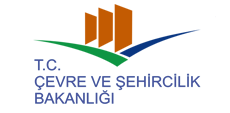 Denetim Tarihi ve SaatiBaşlangıç : …/…/……  …:… – Bitiş: : .../…/……    …:…Denetim Tarihi ve SaatiBaşlangıç : …/…/……  …:… – Bitiş: : .../…/……    …:…Denetim Tarihi ve SaatiBaşlangıç : …/…/……  …:… – Bitiş: : .../…/……    …:…Tutanak Seri No:...............Tutanak Seri No:...............Tutanak Seri No:...............Tutanak Seri No:...............Tutanak Seri No:...............Tutanak Seri No:...............SayfaSayfaDENETLENEN TÜZEL KİŞİNİNDENETLENEN TÜZEL KİŞİNİNDENETLENEN TÜZEL KİŞİNİNDENETLENEN TÜZEL KİŞİNİNDENETLENEN TÜZEL KİŞİNİNDENETLENEN TÜZEL KİŞİNİNDENETLENEN TÜZEL KİŞİNİNDENETLENEN TÜZEL KİŞİNİNDENETLENEN TÜZEL KİŞİNİNDENETLENEN TÜZEL KİŞİNİNDENETLENEN TÜZEL KİŞİNİNAdıAdresiVergi Dairesi ve Sicil No.Tel. No.Tel. No.Faks No.Faks No.Faks No.Faks No.Yetkili Temsilcisinin Adı SoyadıT.C. Kimlik No:T.C. Kimlik No:T.C. Kimlik No:T.C. Kimlik No:Denetimi Gerçekleştiren BirimDenetim NedeniPlanlı                             Ani                               Şikâyet Planlı                             Ani                               Şikâyet Planlı                             Ani                               Şikâyet Planlı                             Ani                               Şikâyet Planlı                             Ani                               Şikâyet Planlı                             Ani                               Şikâyet Planlı                             Ani                               Şikâyet Planlı                             Ani                               Şikâyet Planlı                             Ani                               Şikâyet Planlı                             Ani                               Şikâyet Tesis YetkilisininAdı Soyadı T.C. Kimlik No:T.C. Kimlik No:T.C. Kimlik No:İmzaÇevre Görevlisinin Adı ve SoyadıT.C. Kimlik No:T.C. Kimlik No:T.C. Kimlik No:İmzaDüzenleyenlerinDüzenleyenlerinDüzenleyenlerinDüzenleyenlerinDüzenleyenlerinDüzenleyenlerinDüzenleyenlerinDüzenleyenlerinDüzenleyenlerinDüzenleyenlerinDüzenleyenlerinAdı Soyadı	Kurumu ve UnvanıKurumu ve UnvanıİmzasıİmzasıİmzasıİmzasıOnay/Görev Yazısı Tarihi-SayısıOnay/Görev Yazısı Tarihi-SayısıOnay/Görev Yazısı Tarihi-SayısıOnay/Görev Yazısı Tarihi-Sayısı3 nüsha olarak hazırlanan işbu tutanak mahallinde ..... madde ve ..... sayfa olarak düzenlendi, taraflarca okunarak doğruluğu kabul ile imzalandı ve bir sureti tesis yetkilisine verildi.3 nüsha olarak hazırlanan işbu tutanak mahallinde ..... madde ve ..... sayfa olarak düzenlendi, taraflarca okunarak doğruluğu kabul ile imzalandı ve bir sureti tesis yetkilisine verildi.3 nüsha olarak hazırlanan işbu tutanak mahallinde ..... madde ve ..... sayfa olarak düzenlendi, taraflarca okunarak doğruluğu kabul ile imzalandı ve bir sureti tesis yetkilisine verildi.3 nüsha olarak hazırlanan işbu tutanak mahallinde ..... madde ve ..... sayfa olarak düzenlendi, taraflarca okunarak doğruluğu kabul ile imzalandı ve bir sureti tesis yetkilisine verildi.3 nüsha olarak hazırlanan işbu tutanak mahallinde ..... madde ve ..... sayfa olarak düzenlendi, taraflarca okunarak doğruluğu kabul ile imzalandı ve bir sureti tesis yetkilisine verildi.3 nüsha olarak hazırlanan işbu tutanak mahallinde ..... madde ve ..... sayfa olarak düzenlendi, taraflarca okunarak doğruluğu kabul ile imzalandı ve bir sureti tesis yetkilisine verildi.3 nüsha olarak hazırlanan işbu tutanak mahallinde ..... madde ve ..... sayfa olarak düzenlendi, taraflarca okunarak doğruluğu kabul ile imzalandı ve bir sureti tesis yetkilisine verildi.3 nüsha olarak hazırlanan işbu tutanak mahallinde ..... madde ve ..... sayfa olarak düzenlendi, taraflarca okunarak doğruluğu kabul ile imzalandı ve bir sureti tesis yetkilisine verildi.3 nüsha olarak hazırlanan işbu tutanak mahallinde ..... madde ve ..... sayfa olarak düzenlendi, taraflarca okunarak doğruluğu kabul ile imzalandı ve bir sureti tesis yetkilisine verildi.3 nüsha olarak hazırlanan işbu tutanak mahallinde ..... madde ve ..... sayfa olarak düzenlendi, taraflarca okunarak doğruluğu kabul ile imzalandı ve bir sureti tesis yetkilisine verildi.3 nüsha olarak hazırlanan işbu tutanak mahallinde ..... madde ve ..... sayfa olarak düzenlendi, taraflarca okunarak doğruluğu kabul ile imzalandı ve bir sureti tesis yetkilisine verildi.DENETİM BULGULARI:(Bu alan yeterli olmadığında boş bir kâğıda bulguların yazımına devam edilir ve denetim bulgularının bitiminde düzenleyenler ve tesis yetkilisi tarafından paraflanır.)DENETİM BULGULARI:(Bu alan yeterli olmadığında boş bir kâğıda bulguların yazımına devam edilir ve denetim bulgularının bitiminde düzenleyenler ve tesis yetkilisi tarafından paraflanır.)DENETİM BULGULARI:(Bu alan yeterli olmadığında boş bir kâğıda bulguların yazımına devam edilir ve denetim bulgularının bitiminde düzenleyenler ve tesis yetkilisi tarafından paraflanır.)DENETİM BULGULARI:(Bu alan yeterli olmadığında boş bir kâğıda bulguların yazımına devam edilir ve denetim bulgularının bitiminde düzenleyenler ve tesis yetkilisi tarafından paraflanır.)DENETİM BULGULARI:(Bu alan yeterli olmadığında boş bir kâğıda bulguların yazımına devam edilir ve denetim bulgularının bitiminde düzenleyenler ve tesis yetkilisi tarafından paraflanır.)DENETİM BULGULARI:(Bu alan yeterli olmadığında boş bir kâğıda bulguların yazımına devam edilir ve denetim bulgularının bitiminde düzenleyenler ve tesis yetkilisi tarafından paraflanır.)DENETİM BULGULARI:(Bu alan yeterli olmadığında boş bir kâğıda bulguların yazımına devam edilir ve denetim bulgularının bitiminde düzenleyenler ve tesis yetkilisi tarafından paraflanır.)DENETİM BULGULARI:(Bu alan yeterli olmadığında boş bir kâğıda bulguların yazımına devam edilir ve denetim bulgularının bitiminde düzenleyenler ve tesis yetkilisi tarafından paraflanır.)DENETİM BULGULARI:(Bu alan yeterli olmadığında boş bir kâğıda bulguların yazımına devam edilir ve denetim bulgularının bitiminde düzenleyenler ve tesis yetkilisi tarafından paraflanır.)DENETİM BULGULARI:(Bu alan yeterli olmadığında boş bir kâğıda bulguların yazımına devam edilir ve denetim bulgularının bitiminde düzenleyenler ve tesis yetkilisi tarafından paraflanır.)DENETİM BULGULARI:(Bu alan yeterli olmadığında boş bir kâğıda bulguların yazımına devam edilir ve denetim bulgularının bitiminde düzenleyenler ve tesis yetkilisi tarafından paraflanır.)Denetim Tarihi ve SaatiBaşlangıç : …/…/……  …:… – Bitiş: : .../…/……    …:…Denetim Tarihi ve SaatiBaşlangıç : …/…/……  …:… – Bitiş: : .../…/……    …:…Denetim Tarihi ve SaatiBaşlangıç : …/…/……  …:… – Bitiş: : .../…/……    …:…Denetim Tarihi ve SaatiBaşlangıç : …/…/……  …:… – Bitiş: : .../…/……    …:…Denetim Tarihi ve SaatiBaşlangıç : …/…/……  …:… – Bitiş: : .../…/……    …:…Tutanak Seri No:...............Tutanak Seri No:...............Tutanak Seri No:...............Tutanak Seri No:...............Sayfa:DENETLENEN GERÇEK KİŞİNİNDENETLENEN GERÇEK KİŞİNİNDENETLENEN GERÇEK KİŞİNİNDENETLENEN GERÇEK KİŞİNİNDENETLENEN GERÇEK KİŞİNİNDENETLENEN GERÇEK KİŞİNİNDENETLENEN GERÇEK KİŞİNİNDENETLENEN GERÇEK KİŞİNİNDENETLENEN GERÇEK KİŞİNİNDENETLENEN GERÇEK KİŞİNİNAdı SoyadıT.C. Kimlik No.T.C. Kimlik No.Baba AdıUyruğuUyruğuDoğum Yeri ve TarihiYabancı ise Pasaport No.Yabancı ise Pasaport No.Nüfusa Kayıtlı OlduğuİlİlNüfusa Kayıtlı OlduğuİlçeİlçeNüfusa Kayıtlı OlduğuMahalle/KöyMahalle/KöyEv Adresiİş AdresiEv TelefonuCep TelefonuCep TelefonuCep TelefonuDenetimi Gerçekleştiren BirimDenetimi Gerçekleştiren BirimDenetim NedeniDenetim NedeniPlanlı                      Ani                       Şikâyet Planlı                      Ani                       Şikâyet Planlı                      Ani                       Şikâyet Planlı                      Ani                       Şikâyet Planlı                      Ani                       Şikâyet Planlı                      Ani                       Şikâyet Planlı                      Ani                       Şikâyet Planlı                      Ani                       Şikâyet Gerçek Kişinin Adı Soyadı ve İmzasıGerçek Kişinin Adı Soyadı ve İmzasıDüzenleyenlerinDüzenleyenlerinDüzenleyenlerinDüzenleyenlerinDüzenleyenlerinDüzenleyenlerinDüzenleyenlerinDüzenleyenlerinDüzenleyenlerinDüzenleyenlerinAdı SoyadıAdı SoyadıKurumu ve UnvanıKurumu ve UnvanıKurumu ve UnvanıKurumu ve UnvanıKurumu ve UnvanıKurumu ve UnvanıKurumu ve Unvanıİmzası3 nüsha olarak hazırlanan işbu tutanak mahallinde ….. madde ve ..... sayfa olarak düzenlendi, taraflarca okunarak doğruluğu kabul ile imzalandı ve bir sureti tesis yetkilisine verildi.3 nüsha olarak hazırlanan işbu tutanak mahallinde ….. madde ve ..... sayfa olarak düzenlendi, taraflarca okunarak doğruluğu kabul ile imzalandı ve bir sureti tesis yetkilisine verildi.3 nüsha olarak hazırlanan işbu tutanak mahallinde ….. madde ve ..... sayfa olarak düzenlendi, taraflarca okunarak doğruluğu kabul ile imzalandı ve bir sureti tesis yetkilisine verildi.3 nüsha olarak hazırlanan işbu tutanak mahallinde ….. madde ve ..... sayfa olarak düzenlendi, taraflarca okunarak doğruluğu kabul ile imzalandı ve bir sureti tesis yetkilisine verildi.3 nüsha olarak hazırlanan işbu tutanak mahallinde ….. madde ve ..... sayfa olarak düzenlendi, taraflarca okunarak doğruluğu kabul ile imzalandı ve bir sureti tesis yetkilisine verildi.3 nüsha olarak hazırlanan işbu tutanak mahallinde ….. madde ve ..... sayfa olarak düzenlendi, taraflarca okunarak doğruluğu kabul ile imzalandı ve bir sureti tesis yetkilisine verildi.3 nüsha olarak hazırlanan işbu tutanak mahallinde ….. madde ve ..... sayfa olarak düzenlendi, taraflarca okunarak doğruluğu kabul ile imzalandı ve bir sureti tesis yetkilisine verildi.3 nüsha olarak hazırlanan işbu tutanak mahallinde ….. madde ve ..... sayfa olarak düzenlendi, taraflarca okunarak doğruluğu kabul ile imzalandı ve bir sureti tesis yetkilisine verildi.3 nüsha olarak hazırlanan işbu tutanak mahallinde ….. madde ve ..... sayfa olarak düzenlendi, taraflarca okunarak doğruluğu kabul ile imzalandı ve bir sureti tesis yetkilisine verildi.3 nüsha olarak hazırlanan işbu tutanak mahallinde ….. madde ve ..... sayfa olarak düzenlendi, taraflarca okunarak doğruluğu kabul ile imzalandı ve bir sureti tesis yetkilisine verildi.DENETİM BULGULARI:(Bu alan yeterli olmadığında boş bir kâğıda bulguların yazımına devam edilir ve denetim bulgularının bitiminde düzenleyenler ve tesis yetkilisi tarafından paraflanır.)DENETİM BULGULARI:(Bu alan yeterli olmadığında boş bir kâğıda bulguların yazımına devam edilir ve denetim bulgularının bitiminde düzenleyenler ve tesis yetkilisi tarafından paraflanır.)DENETİM BULGULARI:(Bu alan yeterli olmadığında boş bir kâğıda bulguların yazımına devam edilir ve denetim bulgularının bitiminde düzenleyenler ve tesis yetkilisi tarafından paraflanır.)DENETİM BULGULARI:(Bu alan yeterli olmadığında boş bir kâğıda bulguların yazımına devam edilir ve denetim bulgularının bitiminde düzenleyenler ve tesis yetkilisi tarafından paraflanır.)DENETİM BULGULARI:(Bu alan yeterli olmadığında boş bir kâğıda bulguların yazımına devam edilir ve denetim bulgularının bitiminde düzenleyenler ve tesis yetkilisi tarafından paraflanır.)DENETİM BULGULARI:(Bu alan yeterli olmadığında boş bir kâğıda bulguların yazımına devam edilir ve denetim bulgularının bitiminde düzenleyenler ve tesis yetkilisi tarafından paraflanır.)DENETİM BULGULARI:(Bu alan yeterli olmadığında boş bir kâğıda bulguların yazımına devam edilir ve denetim bulgularının bitiminde düzenleyenler ve tesis yetkilisi tarafından paraflanır.)DENETİM BULGULARI:(Bu alan yeterli olmadığında boş bir kâğıda bulguların yazımına devam edilir ve denetim bulgularının bitiminde düzenleyenler ve tesis yetkilisi tarafından paraflanır.)DENETİM BULGULARI:(Bu alan yeterli olmadığında boş bir kâğıda bulguların yazımına devam edilir ve denetim bulgularının bitiminde düzenleyenler ve tesis yetkilisi tarafından paraflanır.)DENETİM BULGULARI:(Bu alan yeterli olmadığında boş bir kâğıda bulguların yazımına devam edilir ve denetim bulgularının bitiminde düzenleyenler ve tesis yetkilisi tarafından paraflanır.)